ЭКОЛОГИЧЕСКАЯ  ТРОПА                                                    Маршрут №1 «Дикоросы»                                               Багульник                                   Барбарис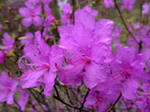 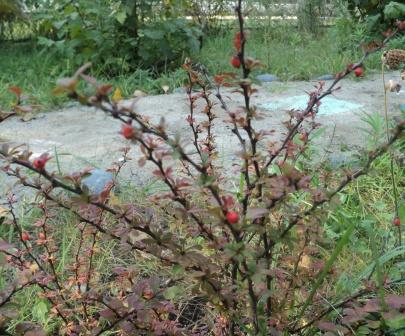 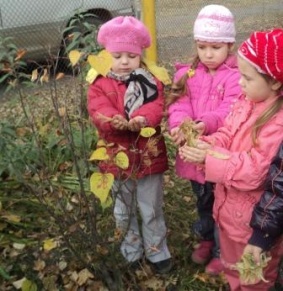 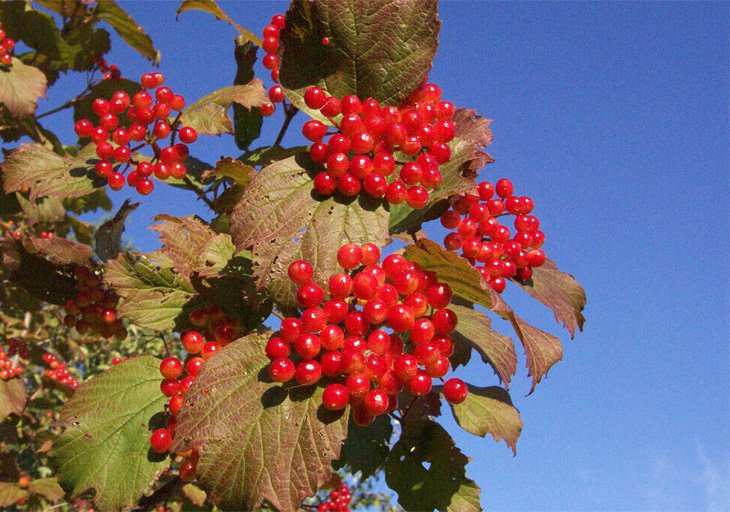 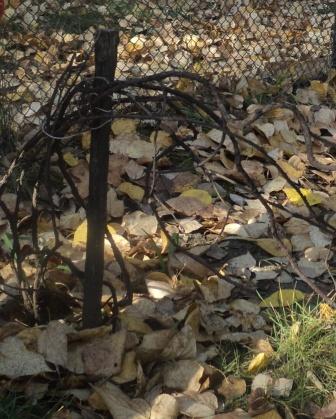                Липа                                                 Рябина                                          Лимон               